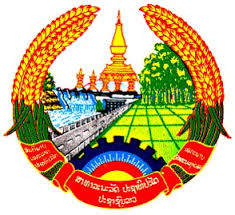 ສາທາລະນະ​ລັດ ປະຊາທິປະ​ໄຕ ປະຊາຊົນ​ລາວສັນຕິພາບ ​ເອກະລາດ ປະຊາທິປະ​ໄຕ ​ເອກະ​ພາບ ວັດທະນາ​ຖາວອນໂຮງງານ/ບໍລິສັດ									​ເລກທີ		        /​ໂທລະສັບ:						ນະຄອນຫຼວງ​ວຽງ​ຈັນ, ວັນ​ທີ		ໜັງສື​ສະ​ເໜີຮຽນ:	ທ່ານ​ລັດຖະມົນຕີກະຊວງສາທາລະນະສຸກ ທີ່​ນັບຖື.​ເລື່ອງ:	ຂໍອະນຸຍາດ​ນຳ​ເຂົ້າສານເຄມີຄວບ​ຄຸມ.ຂ້າພະ​ເຈົ້າ			, ຕໍາ​ແໜ່​ງ:		, ສໍານັກງານ​ຕັ້ງ​ຢູ່​ຖະໜົນ:	                 , ບ້ານ:				, ​ເມືອງ:				, ​ແຂວງ:				        . ຖື​ທະບຽນ​ວິ​ສາ​ຫະກິດ​ເລກທີ:					, ລົງ​ວັນ​ທີ:			        .ມີ​ຈຸດປະສົງ​ຂໍອະນຸຍາດນຳ​ເຂົ້າ​ສານເຄມີ​ຄວບ​ຄຸມ ຈາກ​ປະ​ເທດ:	        	        , ຈໍານວນ		ລາຍການໂດຍຜ່ານ​ດ່ານ​				ເພື່ອ					      ດັ່ງລາຍລະອຽດລຸ່ມນີ້:ດັ່ງ​ນັ້ນ, ຈຶ່ງ​ຮຽນສະ​ເໜີ​ມາ​ຍັງ​ທ່ານ ​ເພື່ອ​ພິຈາລະນາ​ຕາມ​ທາ​ງຄວນ​ດ້ວຍ.ອຳນວຍ​ການ​ບໍລິສັດ								ວິຊາ​ການ(ລາຍ​ເຊັນ ​ແລະ ປະ​ທັບ​ຕາ ​ໂຮງງານ/ ບໍລິສັດ)ເອກະສານ​ຄັດ​ຕິດ:​ໜັງສືສະເໜີຂໍນໍາເຂົ້າສານ​ເຄມີ​ຕົ້ນ/ສະໂນດນໍາສົ່ງຈາກຂະແໜງການກ່ຽວຂ້ອງ		1 	ສະບັບ	ໃບຢັ້ງຢືນການນໍາໃຊ້							1 	ສະບັບ	ໃບ​ສັ່ງ​ຊື້​ສິນຄ້າ (Purchase Order)*						3	ສະບັບ	​​ໃບ​ແຈ້ງ​ລາຄາ​ສິນຄ້າ (Invoice)*						3	ສະບັບ	​​ໃບ​ແຈ້ງ​ລາຍ​ລະອຽດ​ການ​ມັດ​ຫໍ່ (Packing List) *					3	ສະບັບ	​ສຳ​ເນົາ​ຂໍ້​ຕົກລົງ ​ແລະ ແຜນ​ນຳ​ເຂົ້າ​ປະຈຳ​ປີທີ່​ໄດ້​ຮັບ​ອະນຸມັດ​ຈາກ​ຂະ​ແໜງ​ການ​ກ່ຽວຂ້ອງ	1	ສະບັບ	ບົດສະຫຼຸບ​ລາຍ​ງານ​ການ​ນຳ​​ເຂົ້າ ແລະ ນໍາໃຊ້​ສານ​ເຄມີທີ່ນໍາເຂົ້າ​ຄັ້ງກ່ອນ			1	ສະບັບ	​​ສໍາ​ເນົາໃບ​ທະບຽນ​ອື່່ນໆທີ່​ກ່ຽວຂ້ອງ						1	ສະບັບ	ເຊັ່ນ: ​ໃບອະນຸຍາດ​ລົງທຶນ, ​ໃບ​ທະບຽນ​ວິ​ສາ​ຫະກິດ, ​ໃບ​ອະນຸຍາດ​ດຳ​ເນີນ​ທຸລະ​ກິດ, ​ໃບ​ທະບຽນ​ວິຊາ​ຊີບ​ເພສັຊກັມ*ຈໍ້າກາບໍລິສັດຜູ້ສົ່ງອອກ ແລະ ນໍາເຂົ້າສາທາລະນະລັດ ປະຊາທິປະໄຕ ປະຊາຊົນລາວສັນຕິພາບ ເອກະລາດ ປະຊາທິປະໄຕ ເອກະພາບ ວັດທະນາຖາວອນບໍລິສັດ ....................							ເລກທີ:.................​....../.......	​ເບີໂທ: ....................						ນະຄອນຫຼວງ​ວຽງ​ຈັນ, ວັນທີ:................E-mail: .................				ໃບຢັ້ງຢືນການນໍາໃຊ້ຮຽນ:	ທ່ານ​ລັດຖະມົນຕີກະຊວງສາທາລະນະສຸກເພື່ອປະຕິບັດຕາມສົນທິສັນຍາ ຂອງສະຫະປະຊາຊາດ ປີ 1988 “ວ່າດ້ວຍການຕ້ານການລັກລອບຄ້າຂາຍຢາເສບຕິດ, ວັດຖຸອອກລິດຕໍ່ຈິດ-ປະສາດ (ມາດຕາ12) ວ່າດ້ວຍສານເຄມີທີ່ມັກຖືກລັກລອບນຳໃຊ້ເລື້ອຍໆ ເຂົ້າໃນການຜະລິດຢາເສບຕິດແລະວັກຖຸອອກລິດຕໍ່ຈິດ-ປະສາດໂດຍເອີ້ນຫຍໍ້ວ່າສານເຄມີຕົ້ນລວມທັງທາດເຄມີຕົ້ນຈໍານວນໜື່ງ ແລະ ລະບຽບການຄຸ້ມຄອງຢາ, ວັດຖຸເຄມີ ຂອງກະຊວງສາທາລະນະສຸກ.ຂ້າພະເຈົ້າ...................................................ໄດ້ສັ່ງຊື້ວັດຖຸເຄມີ ຊຶ່ງມີລາຍຊື່ດັ່ງລຸ່ມນີ້, ເພື່ອເຂົ້າມາຮັບໃຊ້​ໃນ...............................................................................................ຕາມຄວາມຮຽກຮ້ອງຕ້ອງການຂອງວິຊາສະເພາະ ແລະ ຈະບໍ່ນໍາໄປຂາຍຕໍ່ ຫຼື ນໍາໃຊ້ເພື່ອຈຸດປະສົງອື່ນທີຜິດຕໍ່ລະລຽບກົດໝາຍຂອງລັດແຕ່ປະການໃດ. ຂ້າພະເຈົ້າຍິນດີເຮັດບັນຊີຄຸ້ມຄອງການຮັບ, ເບີກຈ່າຍ, ນໍາໃຊ້ ແລະ ຈະລາຍງານໃຫ້ກົມອາຫານ ແລະ ຢາຊາບ ຕາມລະບຽບການ,ຖ້າຫາກບໍ່ປະຕິບັດຕາມຄໍາຢັ້ງຢືນນີ້ແລ້ວ, ຂ້າພະເຈົ້າຂໍຮັບຜິດຊອບຕໍ່ໜ້າກົດໝາຍແຕ່ພຽງຜູ້ດຽວ. 							ທີ່ນະຄອນຫຼວງວຽງຈັນ, ວັນທີ.....................									ຜູ້ນໍາໃຊ້(ລາຍເຊັນ, ຊື່ແຈ້ງ, ປະທັບຕາ) ລ/ດຊື່ສານເຄມີປະລິມານຂໍນໍາເຂົ້າ (ກິໂລ)ຈໍານວນ (Can, Drum, Tank, Truck)ເລກທີໃບສັ່ງຊື່ສິນຄ້າ (Invoice No.)ລົງວັນທີໃບສັ່ງຊື່ສິນຄ້າ (Invoice Date)12ລວມລດລາຍການຫົວໜ່ວຍຈຳນວນມູນ​ຄ່າການ​ນຳ​ໃຊ້​ຕົວ​ຈິງ12ລວມທັງໝົດລວມທັງໝົດບໍລິສັດ/ໂຮງງານ...................................ບໍລິສັດ/ໂຮງງານ...................................ບໍລິສັດ/ໂຮງງານ...................................ບໍລິສັດ/ໂຮງງານ...................................ບໍລິສັດ/ໂຮງງານ...................................ເລກທີ...................../ເລກທີ...................../ເລກທີ...................../ໂທ:.................................................ໂທ:.................................................ໂທ:.................................................ໂທ:.................................................ໂທ:.................................................ບົດສະຫຼຸບການນໍາເຂົ້າ ແລະ ນໍາໃຊ້............................ ປະຈຳປີ.........................ບົດສະຫຼຸບການນໍາເຂົ້າ ແລະ ນໍາໃຊ້............................ ປະຈຳປີ.........................ບົດສະຫຼຸບການນໍາເຂົ້າ ແລະ ນໍາໃຊ້............................ ປະຈຳປີ.........................ບົດສະຫຼຸບການນໍາເຂົ້າ ແລະ ນໍາໃຊ້............................ ປະຈຳປີ.........................ບົດສະຫຼຸບການນໍາເຂົ້າ ແລະ ນໍາໃຊ້............................ ປະຈຳປີ.........................ບົດສະຫຼຸບການນໍາເຂົ້າ ແລະ ນໍາໃຊ້............................ ປະຈຳປີ.........................ບົດສະຫຼຸບການນໍາເຂົ້າ ແລະ ນໍາໃຊ້............................ ປະຈຳປີ.........................ບົດສະຫຼຸບການນໍາເຂົ້າ ແລະ ນໍາໃຊ້............................ ປະຈຳປີ.........................ບົດສະຫຼຸບການນໍາເຂົ້າ ແລະ ນໍາໃຊ້............................ ປະຈຳປີ.........................ບົດສະຫຼຸບການນໍາເຂົ້າ ແລະ ນໍາໃຊ້............................ ປະຈຳປີ.........................ບົດສະຫຼຸບການນໍາເຂົ້າ ແລະ ນໍາໃຊ້............................ ປະຈຳປີ.........................ບົດສະຫຼຸບການນໍາເຂົ້າ ແລະ ນໍາໃຊ້............................ ປະຈຳປີ.........................ບົດສະຫຼຸບການນໍາເຂົ້າ ແລະ ນໍາໃຊ້............................ ປະຈຳປີ.........................ບົດສະຫຼຸບການນໍາເຂົ້າ ແລະ ນໍາໃຊ້............................ ປະຈຳປີ.........................ບົດສະຫຼຸບການນໍາເຂົ້າ ແລະ ນໍາໃຊ້............................ ປະຈຳປີ.........................ບົດສະຫຼຸບການນໍາເຂົ້າ ແລະ ນໍາໃຊ້............................ ປະຈຳປີ.........................ການນໍາເຂົ້າຕົວຈິງການນໍາເຂົ້າຕົວຈິງການນໍາເຂົ້າຕົວຈິງການນໍາເຂົ້າຕົວຈິງການນໍາເຂົ້າຕົວຈິງການນໍາເຂົ້າຕົວຈິງການນໍາເຂົ້າຕົວຈິງການນໍາເຂົ້າຕົວຈິງການນໍາເຂົ້າຕົວຈິງການນໍາເຂົ້າຕົວຈິງການນໍາເຂົ້າຕົວຈິງການນໍາເຂົ້າຕົວຈິງການນໍາໃຊ້ຕົວຈິງການນໍາໃຊ້ຕົວຈິງການນໍາໃຊ້ຕົວຈິງການນໍາໃຊ້ຕົວຈິງລດເລກທີໃບແຈ້ງລາຄາສິນຄ້າ (Invoice No.)ລົງວັນທີ (Invoice date)ຈຳນວນຫົວໜ່ວຍການບັນຈຸມັດຫໍ່ນໍ້າໜັກ (kg)ເລກທີໃບອະນຸຍາດທາງການລົງວັນທີເລກທີໃບອະນຸຍາດນໍາເຂົ້າຕົວຈິງລົງວັນທີPen & Date No.ໝາຍເຫດ(Remark)ການນໍາໃຊ້ປະລິມານເຫຼືອຄ້າງສ້າງຄັ້ງກ່ອນປະລິມານນໍາໃຊ້ປະລິມານທີ່ຍັງເຫຼືອ12345678ລວມທັງໝົດອໍານວຍການບໍລິສັດ/ໂຮງງານອໍານວຍການບໍລິສັດ/ໂຮງງານອໍານວຍການບໍລິສັດ/ໂຮງງານຜູ້ສະຫຼຸບ(ເຊັນ ແລະ ປະທັບຕຣາ)(ເຊັນ ແລະ ປະທັບຕຣາ)(ເຊັນ ແລະ ປະທັບຕຣາ)